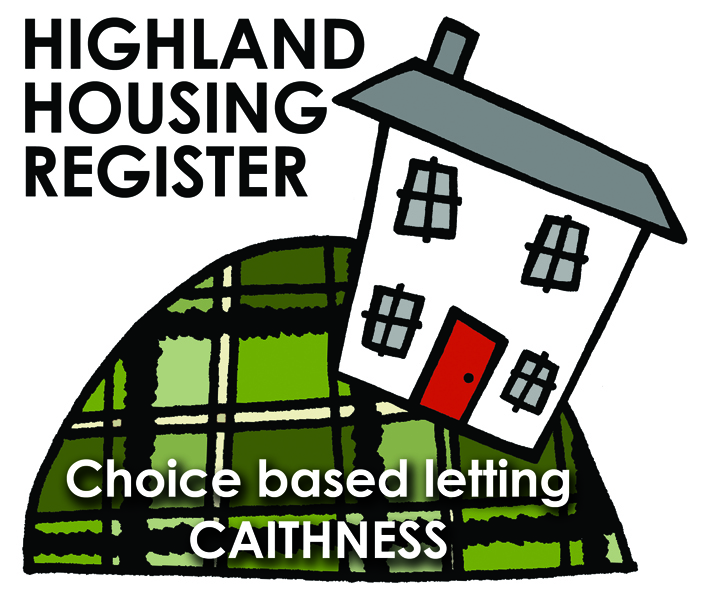 Pentland Housing Association Ltd29 BROWNHILL ROAD, THURSO KW14 7NLFULL DESCRIPTIONPentland Housing Association Ltd has a three bedroom first floor flat in Thurso, just a short walk from the town centre and other amenities.   Accommodation comprises lounge, kitchen/diner, three bedrooms and a bathroom.  The property benefits from mains gas central heating.  It has an open plan front garden and a shared enclosed back garden. WHO CAN BID:HOW TO BID:All bids must be in by the above closing date.  To register interest in this property fill out the registered interest form.  This can be found at any of the offices or your local service point, and return to any of the following services:USEFUL LINKS:Local information: https://www.streetcheck.co.uk/postcode/kw148aeGoogle maps: https://maps.google.co.uk/maps?output=classic&dg=brwCouncil tax bands: http://www.highland.gov.uk/info/701/council_tax/523/council_tax/3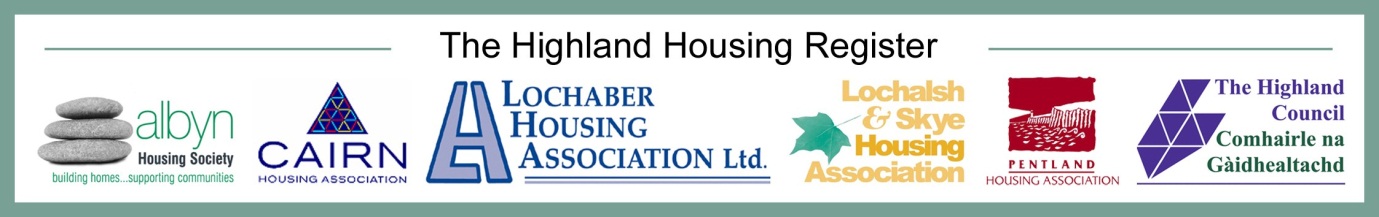 LETTING INFORMATION		CLOSING DATE: 11 December 2017RENT: £324.14 per calendar monthCOUNCIL TAX BAND: ADATE ADVERTISED: 04 December 2017Please note – This property will not be available until January 2018. 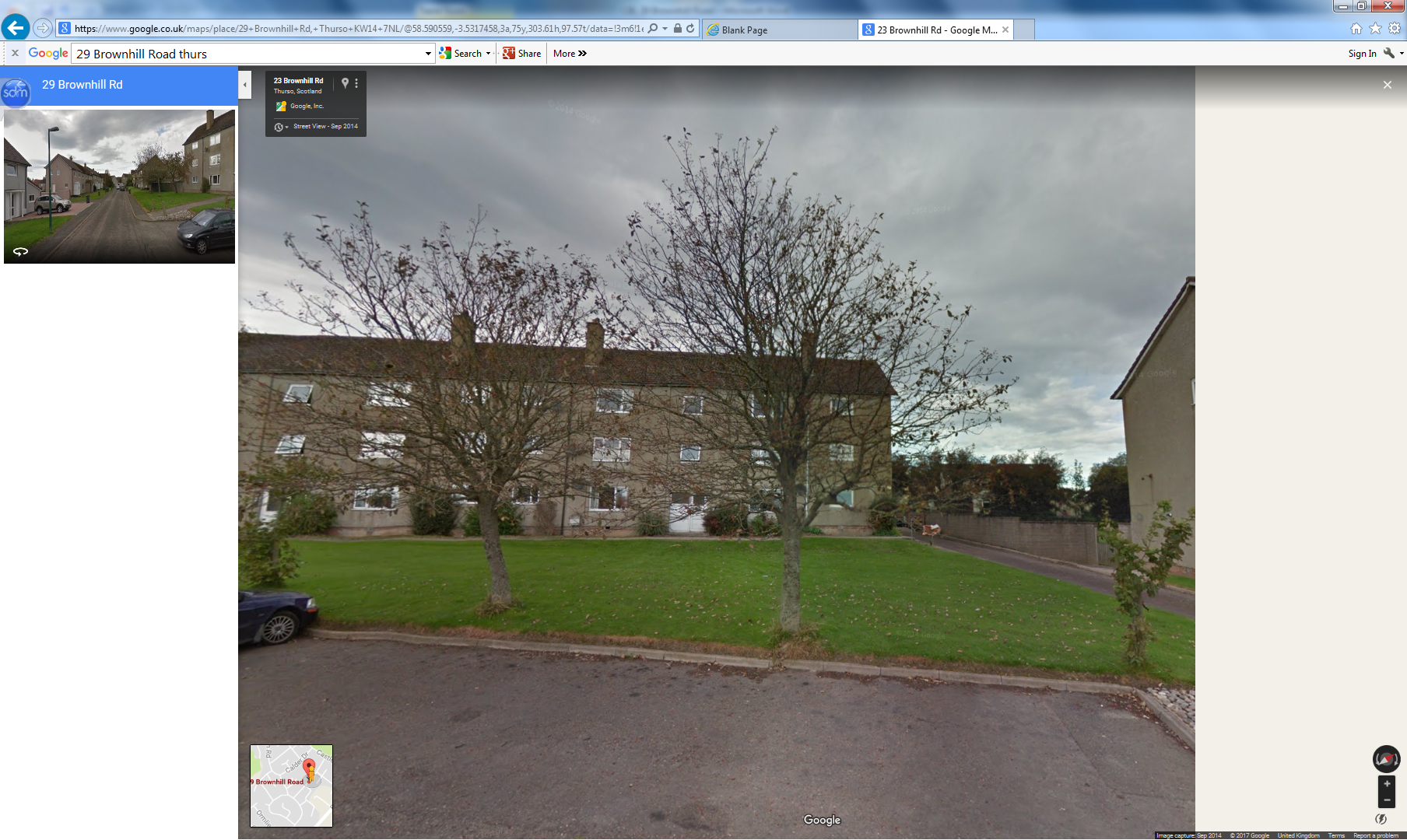 KEY FEATURES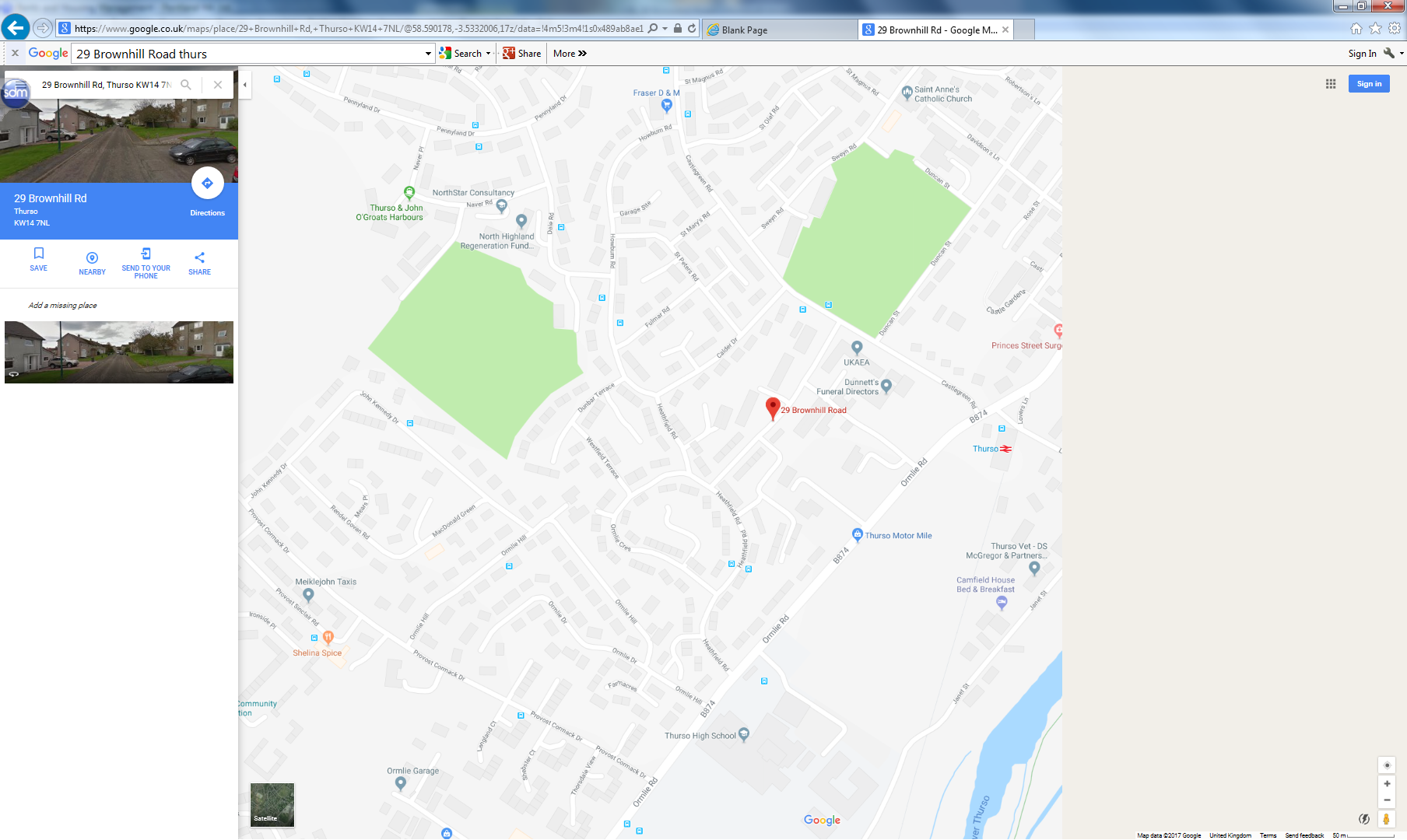 Rent £324.14 per calendar month3 bed first floor flatEPC Rating C Gas heatingOpen plan front garden and shared enclosed back gardenCouple/Parent with two, three or more children of High School ageSingle Person/Couple with access to child/childrenTransfer applicants looking to downsize or upsizeHomeless clients with 2 or 3 bed needcbl@pentlandhousing.co.ukThurso Service PointWick Service PointPentland Housing Association LtdCAB ThursoCAB Wick